Цель конференции – освещение проблем и возможных путей их решения, связанных с рациональным использованием природных ресурсов и комплексной переработкой природного и техногенного сырья в интересах безопасного развития человеческого общества.Рабочие языки конференции: русский, английский.Секции конференцииСекция 1. Перенос и трансформация загрязнителей в биосфере. Геохимический мониторинг.Секция 2. Фундаментальные проблемы и инновационные решения в сфере создания экологически чистых производств.Секция 3. Химические процессы и инженерные решения в очистке сточных вод и газовых выбросов.Секция 4. Переработка техногенного сырья: теоретические и прикладные аспекты.Секция 5. Актуальные вопросы агробиотехнологии.Секция 6. Решение проблем рационального природопользования в антропогенных условиях.Секция 7. Биотехнология и переработка отходов.Секция 8. Производство и использование продукции из биомассы насекомых.Организационный комитет конференцииПредседатель: Давыденко Т.М, доктор педагогических наук, профессор, проректор по научной и инновационной деятельности БГТУ им. В.Г. Шухова, Белгород, РоссияЗаместитель председателя: Свергузова С.В., доктор технических наук, профессор, заведующий кафедрой промышленной экологии БГТУ им. В.Г. Шухова, Белгород, РоссияЧлены организационного комитета:1. Ястребинский Роман Николаевич, доктор технических наук, профессор, директор Химико-технологического института БГТУ им. В.Г. Шухова, Белгород, Россия2. Шайхиев Ильдар Гильманович, доктор технических наук, доцент, заведующий кафедрой инженерной экологии Казанского национального исследовательского технологического университета, Казань, Россия3. Лопанов Александр Николаевич, доктор технических наук, профессор, заведующий кафедрой безопасности жизнедеятельности БГТУ им. В.Г. Шухова, Белгород, Россия4. Сапронова Жанна Ануаровна, доктор технических наук, доцент кафедры промышленной экологии, БГТУ им. В.Г. Шухова, Белгород, Россия5. Ягафарова Гузель Габдулловна, доктор технических наук, профессор кафедры «Прикладная экология» ФГБОУ ВО «Уфимский государственный нефтяной технический университет»6. Старостина Ирина Викторовна, кандидат технических наук, доцент кафедры промышленной экологии БГТУ им. В.Г. Шухова, Белгород, Россия7. Федоркин Сергей Иванович, доктор технических наук, профессор, ректор Академии строительства и архитектуры КФУ им. В.И. Вернадского, Симферополь, Россия8. Ветрова Наталья Моисеевна, доктор технических наук, профессор кафедры экологической безопасности, природообустройства и водопользования КФУ им. В.И. Вернадского, Симферополь, Россия9. Таранцева Клара Рустемовна, доктор технических наук, профессор, заведующий кафедрой биотехнологии и техносферной безопасности Пензенского государственного технологического университета, Пенза, Россия10. Ольшанская Любовь Николаевна, доктор химических наук, профессор кафедры природной и техносферной безопасности Саратовского государственного технического университета имени Ю.А. Гагарина, Саратов, Россия11. Николаева Лариса Андреевна, доктор технических наук, доцент, зам. заведующего кафедрой технологии воды и топлива Казанского государственного энергетического университета, Казань, Россия12.  Кирюшина Наталья Юрьевна, кандидат технических наук, доцент кафедры промышленной экологии БГТУ им. В.Г. Шухова, Белгород, РоссияМесто проведения: Туристско-оздоровительный комплекс «Чайка», Крым, г. Алушта, ул. Красноармейская, д.11.Сроки проведенияЗаезд участников – 30 - 31 мая 2021 г.Регистрация участников – 31 мая - 1 июня 2021 г.Рабочие дни конференции – 1 - 5 июня 2021 г.Отъезд участников – 6, 7 июня 2021 г.Условия участия в конференцииВыслать на адрес оргкомитета конференции: Россия, 308012 г. Белгород, ул. Костюкова, 46, БГТУ им. В.Г. Шухова, 
е-mail: belovodevg@yandex.ru, beldevid94@mail.ru(контактное лицо: Беловодский Евгений Алексеевич, тел. 8-960-625-58-68,			      Гафаров Решат Решатович, тел. 8-982-232-43-57)- до 17 мая 2021 г. (включительно) следующие материалы:Заявку на участие (сведения об авторах) по предложенной форме.Текст статьи, оформленный в соответствии с требованиями.Отсканированную (сфотографированную) квитанцию об оплате организационного взноса (имя файла должно быть подписано в соответствии с фамилией и инициалами участника конференции и должно содержать слово «Оплата» (например: 1Иванов П.И., оплата).Заявкана участие в Международной научной конференции«Рациональное использование природных ресурсов и переработка техногенного сырья: фундаментальные проблемы науки, материаловедение, химия и биотехнология»июня 2021 годаПубликации материалов конференцииНаучные труды участников конференции будут опубликованы в сборнике, которому присваивается международный индекс ISBN, УДК и ББК. Материалы конференции рассылаются по основным библиотекам России и зарубежья. Сборник будет размещен в Научной электронной библиотеке (eLibrary.ru). Статьи, опубликованные в сборнике, будут проиндексированы в системе РИНЦ.В соответствии с Постановлением правительства № 27 от 20 апреля 2006 г. работы, опубликованные в материалах международных и общероссийских конференций, учитываются ВАК РФ при защите диссертаций (п.11 постановления).Требования к оформлению материаловДоклады должны быть тщательно отредактированы авторами. Материалы публикуются в авторской редакции. Ответственность за содержание доклада несет автор.Материалы доклада включают реферат (до 30 слов.) на русском языке, ключевые слова на русском языке – не менее 10 слов.Материалы докладов объемом до 5-и полных страниц должны быть выполнены на листах формата А5 (148×210 мм) книжной ориентацией и междустрочным интервалом 1.Текст должен быть набран в редакторе WinWord 7.0 или 8.0.Формулы должны быть вмонтированы в текст доклада и выполнены с помощью встроенного в WinWord редактора формул Equation Editor 3.Рисунки, фотографии и таблицы должны быть обязательно вмонтированы в текст в удобной для автора форме и не выходить за пределы указанных полей.Ссылки на литературу в тексте статьи указываются числом в квадратных скобках по мере упоминания.Список литературы – не более 10 источников, должен быть оформлен в соответствии с требованиями ГОСТ 7.05.2008.Шрифт «Times New Roman» размером: УДК – 10, прописной полужирный; инициалы и фамилия авторов, ученая степень, звание - 9, строчный полужирный; полное название организации, город, страна - 9, строчный курсив; название доклада -10, прописной полужирный; реферат – 9, строчный курсив; ключевые слова – 9, строчный курсив; основной текст - 10, обычный. Выравнивание: название доклада - по центру, инициалы и фамилия авторов, ученая степень, звание, название организации - по правому краю; текст доклада - по ширине.Поля: верхнее - 20 мм, нижнее - 20 мм, левое - 20 мм, правое - 20 мм. Отступ абзаца - 5 мм.Вниманию авторов! Материалы, поступившие после указанного срока или оформленные с нарушением указанных требований, не публикуются и не возвращаются.В электронном варианте каждая статья должна быть в отдельном файле, название файла: номер секции, фамилия первого автора, город (например: 1Иванов П.И., Воронеж). Доклад и заявку разместить в одном файле.Прием статей осуществляется оргкомитетом по результатам проверки статей на соответствие техническим требованиям и тематике направлений конференции.Обращаем Ваше внимание: редколлегия сборника оставляет за собой право не включать в сборник статьи, не соответствующие тематике, указанным требованиям и превышающие установленный объем (до 7 стр.).При получении материалов, оргкомитет в течение пяти дней отправляет на адрес автора письмо «Материалы приняты (не приняты) к публикации». Авторам, отправившим материалы по электронной почте и не получившим подтверждения их получения Оргкомитетом, просьба продублировать заявку.Пример оформления докладаУДК….1Иванов А.А., д-р техн. наук, проф.,2Петров Б.Б., канд. техн. наук, доц.(1 - БГТУ им. В.Г. Шухова, г. Белгород, Россия;2 – РХТУ им. Д.И. Менделеева, г. Москва, Россия)К ВОПРОСУ ИСПОЛЬЗОВАНИЯ МОДИФИЦИРОВАННЫХ ГЛИН В ОЧИСТКЕ СТОЧНЫХ ВОДСоздание эффективных и недорогих сорбентов широкого профиля ...Ключевые слова: глины, тяжелые металлы, сорбция …В конце ХХ века в области природопользования и охраны окружающей среды произошли …Библиографический список Гильман А.Б. Модифицирование сверхвысокомолекулярного полиэтилена в низкотемпературной плазме (обзор) / А.Б. Гильман, М.С. Пискарев, А.А. Кузнецов, А.Н. Озерин // Химия высоких энергий. – 2017. – Т. 51. № 2. – С. 147-156.Галимова Р.З., Шайхиев И.Г., Свергузова С.В. Обработка результатов исследования процессов адсорбции с использованием программного обеспечения Microsoft Excel: практикум: уч. пособие. – Казань – Белгород: Изд-во БГТУ, 2017. – 60 с.Оплата организационного взносаОрганизационный взнос за принятые на конференцию доклады (редактирование статьи, издание сборника статей, включая присвоение кодов ISBN, УДК и ББК, почтовая пересылка одного экземпляра сборника участнику по адресу, указанному в карточке регистрации на участие в конференции, сертификат участника и пр.) для участников из РФ и ближнего зарубежья  составляет 700 руб., для участников из дальнего зарубежья – 950 руб., для аспирантов (самостоятельное участие) – 300 руб. за 1 статью объемом до 7 полных или неполных страниц (оплата каждой последующей страницы – 100 рублей).Организационный взнос можно оплатить перечислением на расчетный счет 
БГТУ им. В.Г. Шухова до 17 мая 2021 года:ИНН 3123017793          КПП 312301001УФК по Белгородской области (БГТУ им. В.Г. Шухова л/с 20266X90860)Банк получателя: Отделение Белгород Банка России//УФК по Белгородской области г. Белгород Единый казначейский счет: 40102810745370000018Казначеёский счет: 03214643000000012600БИК ТОФК: 011403102ОКТМО 14701000КБК: 00000000000000000130ОКПО: 02066339В поле назначения платежа:КБК 00000000000000000130 «Оргвзнос за участие в Международной научной конференции «Рациональное использование природных ресурсов и переработка техногенного сырья: фундаментальные проблемы науки, материаловедение, химия и биотехнология» Ф.И.О. участника.Предлагаем разместить краткую информацию о Вашей фирме на страницах сборника трудов конференции. Информация не должна превышать 1 страницы. Стоимость рекламы 
500 рублей. Рекламодатели должны перечислить рекламный взнос до 20 мая 2021 года и в поле назначения платежа указать: «Оплата за размещение рекламы на Международной конференции и Ф.И.О. рекламодателя».Бронирование билетов на проезд Оргкомитет не осуществляет.Контакты: Беловодский Евгений Алексеевич, тел. 8-960-625-58-68E-mail: belovodevg@yandex.ruГафаров Решат Решатович, тел. 8-982-232-43-57E-mail: beldevid94@mail.ru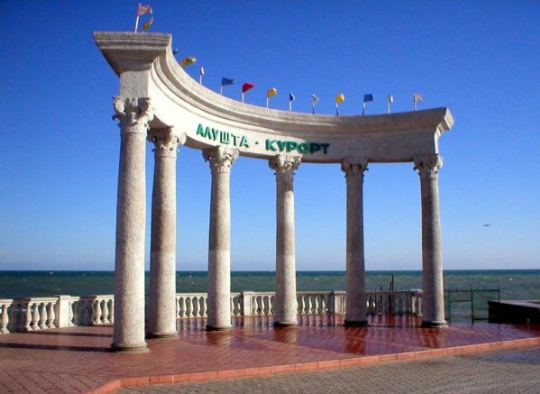 Уважаемые коллеги!Приглашаем Вас принять участие в работе Международной научной конференции«Рациональное использование природных ресурсов и переработка техногенного сырья: фундаментальные проблемы науки, материаловедение, химия и биотехнология»,которую проводит Белгородский государственный технологический университет им. В.Г. Шухована базе Туристско-оздоровительного комплекса «Чайка», г. Алушта, Республика Крым,1-5 июня 2021 г. ОРГАНИЗАТОРЫ КОНФЕРЕНЦИИ:Белгородский государственный технологический университет им. В.Г. Шухова (БГТУ им. В.Г. Шухова)Крымский федеральный университет им. В.И. ВернадскогоОРГАНИЗАТОРЫ КОНФЕРЕНЦИИ:Белгородский государственный технологический университет им. В.Г. Шухова (БГТУ им. В.Г. Шухова)Крымский федеральный университет им. В.И. ВернадскогоОРГАНИЗАТОРЫ КОНФЕРЕНЦИИ:Белгородский государственный технологический университет им. В.Г. Шухова (БГТУ им. В.Г. Шухова)Крымский федеральный университет им. В.И. ВернадскогоФамилия, Имя, ОтчествоДолжностьУченая степеньНазвание организации (полное)Адрес (для пересылки сборника)Тел., факсe-mailНаименование докладаНаименование секцииФорма участия (очная, заочная)Вариант проживания и питания в ТОК «Чайка» (при условии очного участия) Сроки проживания Необходимость технических средствПодпись участника, дата